Faculty of Humanities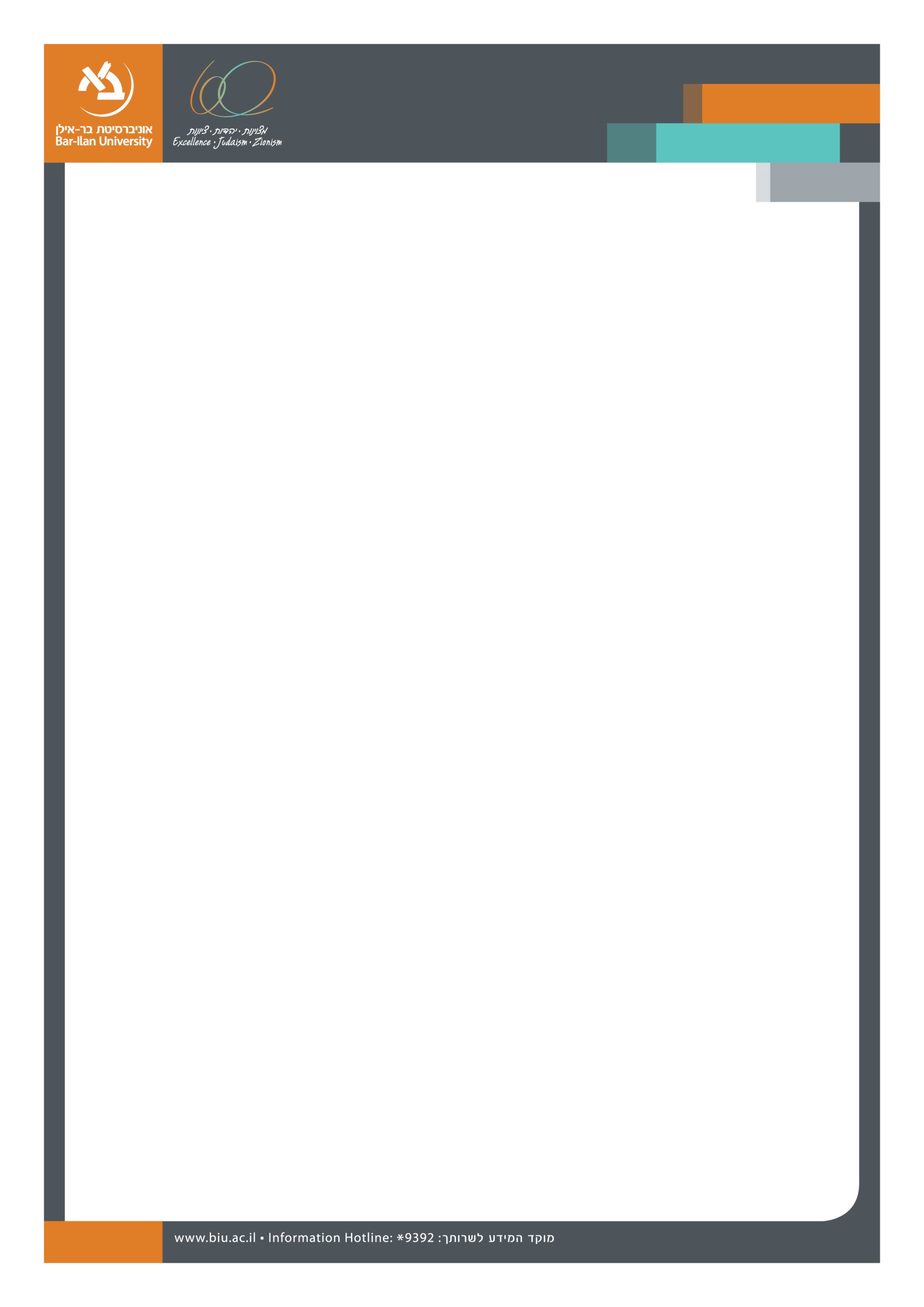 Department of French CultureAlexander DickowAssistant Professor of FrenchVirginia Tech, USAGuest Researcher«Literary Landscapes in North America and the Francophone World: Centers and Peripheries»Paris, according to some, is still the heart of France’s literary landscape. Ioanna Chatzidimitriou recently argued that the 2007 Littérature-monde manifesto was a failed attempt by Francophone writers outside of continental France to theorize away the stranglehold of Paris. Poetry in the United States, on the other hand, now relies on academia for legitimation. The resulting power-vacuum favors ephemeral poetry-stars or cliques wielding provocative gimmicks. This seminar will compare the configurations of French and American poetry. Does Paris truly still occupy a position of literary authority and power? Should Francophone literature resist institutional centralization? How has French and Francophone poetry avoided or surpassed the economy of cheap spectacle (Flarf, Conceptualism, etc.) still dominant in North American poetry?Tuesday, 7 June 2016 at 16:00, Room 402 Kort Building (1004)North Campus, Bar-Ilan UniversityFor further information, please contact Prof. Gary D. Mole03-5318232molega@biu.ac.il